Администрация муниципального образования «Город Астрахань»РАСПОРЯЖЕНИЕ13 ноября 2017 года №1634-р«Об утверждении схемы расположения технических средств организации дорожного движения по ул. Дзержинского, от д.36 вдоль территории ООО «Альфа-Порт»В соответствии с Федеральными законами «О транспортной безопасности», «Об автомобильных дорогах и о дорожной деятельности в Российской Федерации и о внесении изменений в отдельные законодательные акты Российской Федерации» и «О безопасности дорожного движения», Законом Астраханской области «О случаях установления временных ограничения или прекращения движения транспортных средств по автомобильным дорогам регионального или межмуниципального, местного значения в границах населенных пунктов», постановлением Правительства Астраханской области от 16.03.2012 № 86-П «О Порядке осуществления временных ограничения или прекращения движения транспортных средств по автомобильным дорогам регионального или межмуниципального, местного значения в Астраханской области», на основании обращения генерального директора ООО «Альфа-Порт» от 31.05.2017 №548:Утвердить прилагаемую схему расположения технических средств организации дорожного движения по ул. Дзержинского, от д.36 вдоль территории ООО «Альфа-Порт».ООО «Альфа-Порт» выступить заказчиком на установку и содержание технических средств организации дорожного движения по ул. Дзержинского, от д.36 вдоль территории ООО «Альфа-Порт».Управлению информационной политики администрации муниципального образования «Город Астрахань» разместить настоящее распоряжение на официальном сайте администрации муниципального образования «Город Астрахань» и проинформировать население о принятом распоряжении в средствах массовой информации.Контроль за исполнением настоящего распоряжения администрации муниципального образования «Город Астрахань» возложить на начальника управления по коммунальному хозяйству и благоустройству администрации муниципального образования «Город Астрахань».Глава администрации О.А. Полумордвинов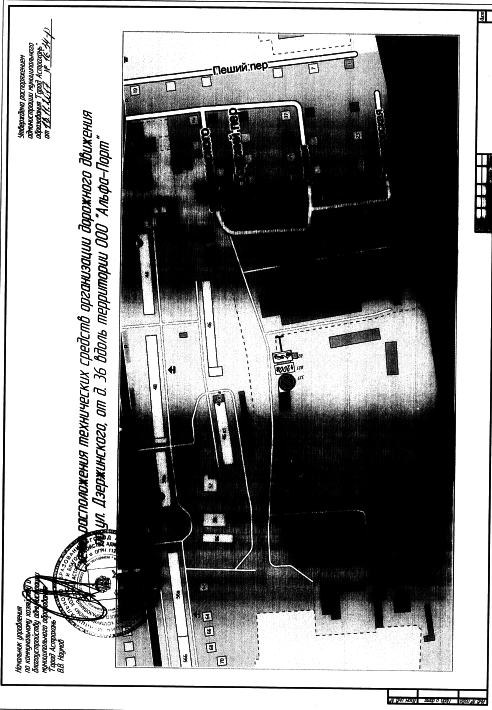 